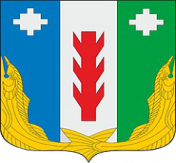 СОБРАНИЕ ДЕПУТАТОВ ПОРЕЦКОГО МУНИЦИПАЛЬНОГО ОКРУГАЧУВАШСКОЙ РЕСПУБЛИКИРЕШЕНИЕСобрания депутатов первого созываот 27 сентября 2023 года № С- 19/02с. ПорецкоеОб отнесении жилых помещениймуниципального образования –Порецкий муниципальный округЧувашской Республики кспециализированномужилищному фонду	В соответствии с Федеральным законом от 06 октября 2003 года №131-ФЗ «Об общих принципах организации местного самоуправления в Российской Федерации», статьей 92 Жилищного кодекса Российской Федерации,  Постановлением Правительства Российской Федерации от 26 января 2006 года №42 «Об утверждении Правил отнесения жилого помещения к специализированному жилищному фонду и типовых договоров найма специализированных жилых помещений», Законом Чувашской Республики от 17 октября 2005 г. №42 «О регулировании жилищных отношений», Законом Чувашской Республики от 30 ноября 2006 года №55 «О наделении органов местного самоуправления в Чувашской Республики отдельными государственными полномочиями», Собрание депутатов Порецкого муниципального округа Чувашской Республики  р е ш и л о:	1. Отнести жилое помещение муниципального образования – Порецкий муниципальный округ Чувашской Республики, расположенное по адресу: Чувашская Республика, с. Порецкое, ул. Ленина, д. 75, кв. 32 к жилым помещениям специализированного жилищного фонда: жилое помещение маневренного жилищного фонда.2. Отнести жилое помещение муниципального образования – Порецкий муниципальный округ Чувашской Республики, расположенное по адресу: с. Порецкое, ул. Кирова, д. 54, кв. 20 к жилым помещениям специализированного жилищного фонда:  жилое помещение для детей – сирот и детей, оставшихся без попечения родителей, лиц из числа детей – сирот и детей, оставшихся без попечения родителей.	3. Сектору земельных и имущественных отношений отдела сельского хозяйства, земельных и имущественных отношений администрации Порецкого муниципального округа Чувашской Республики внести соответствующие изменения в реестр муниципального имущества.4. Настоящее решение вступает в силу со дня его официального опубликования в издании «Вестник Поречья» и подлежит размещению на официальном сайте Порецкого муниципального округа в информационно-телекоммуникационной сети «Интернет».Председатель Собрания депутатов Порецкого муниципального округа                                             Л.Г.ВасильевГлава Порецкого муниципального округа                                       Е.В.Лебедев